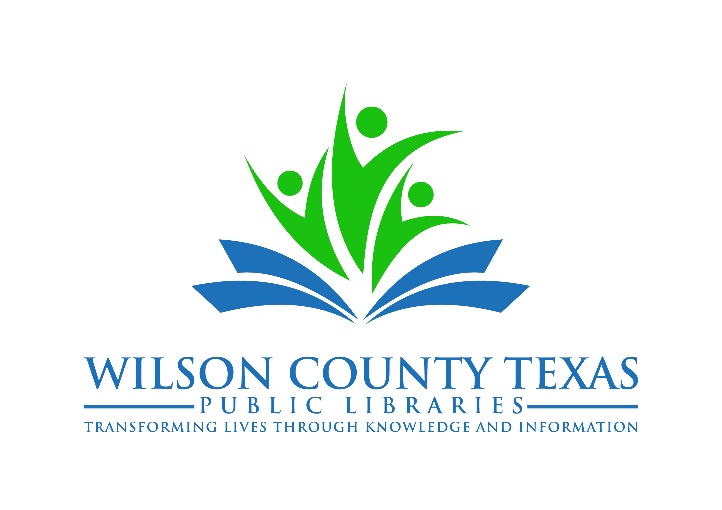 Library Advisory Board Member ApplicationNAME:												ADDRESS: 											EMAIL: 											Why do you want to be a member of the WCPL Advisory Board?What experience/background will you bring to the board that would benefit the library?What direction do you see the library going in the next five years?What would like to see the library accomplish while on the library advisory board?